120339: FAMIS Login (5 SP)As an administrator, I need to be able to grant users access without them having to wait on an email so they can be setup if their email gets lost.Demonstrate that I can search for the users by user nameDemonstrate that I can select them and choose to re-send the welcome emailDemonstrate that I can bypass the welcome email and set them  upDemonstrate that I can view the site as that user once they are setupDemonstrate that when I view the site, I don’t have to login as them338393: Expose Create Account Resource (3 SP)As an API consumer (developer), I need to be able to harness the “Create Account” resource in the API and pass credentials from NOMIS system so that all of the business logic can remain consistent in the FAMIS application.Jeff Addison*384737: COSMOS Brinker Report 955 (8 SP)As a STARR Entry Field Person, I need to be able to automatic run the 955 Brinker Field Report upon access to the system so that all the data is ready to consume for the audit up on check-in.Demonstrate that upon login and check-in station selection, the 955 Brinker Report is available for immediate downloadDemonstrate that I don’t have to search for this report, it should present itself upon location selectionDemonstrate that the Brinker Report is specific to the check-in station locationDemonstrate that it is available to print in color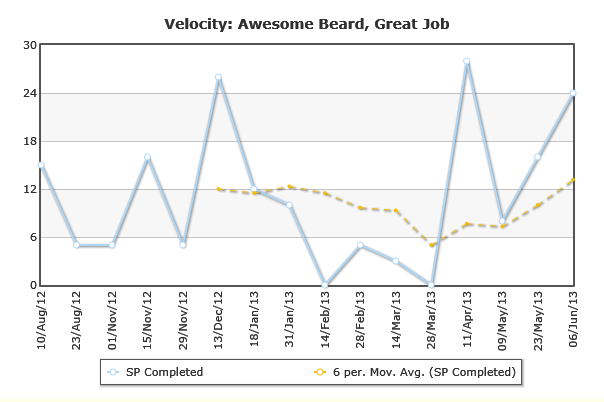 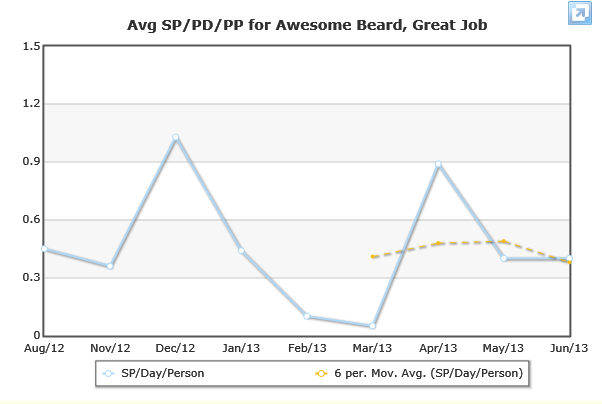 